2023 Northampton County Municipal Employee AwardWe take great pride in nominating Roger Scheirer for this prestigious award in recognition of his exceptional dedication and unwavering commitment to the well-being of our community.  As both our Fire Chief and EMA Deputy Director, Roger has consistently demonstrated outstanding leadership during times of crisis, ensuring the safety and security of our residents.He is playing a pivotal role in the seamless regionalization of two smaller Borough fire departments into a single, robust department, achieving remarkable success in the process.Roger’s strong commitment lies in guaranteeing that the department consistently receives the ongoing training required to ensure their safety in any situation.Nevertheless, Roger’s impact goes far beyond his official roles.  He consistently stands ready to offer a helping hand whenever someone is in need.  Whether he’s assisting residents at the Borough Office, providing guidance to his colleagues, actively engaging in community events, or offering unwavering support to his fellow firefighters, Roger exemplifies the qualities of a devoted community member and first responder.  He is also an indispensable resource to the Police Chief and his department, both in the field and administratively.Apart from his remarkable community support, it is important to acknowledge his dedication to his own family, some of whom have also committed to serving as firefighters and military personnel.Roger’s immeasurable contributions undeniably make him an invaluable asset to our community.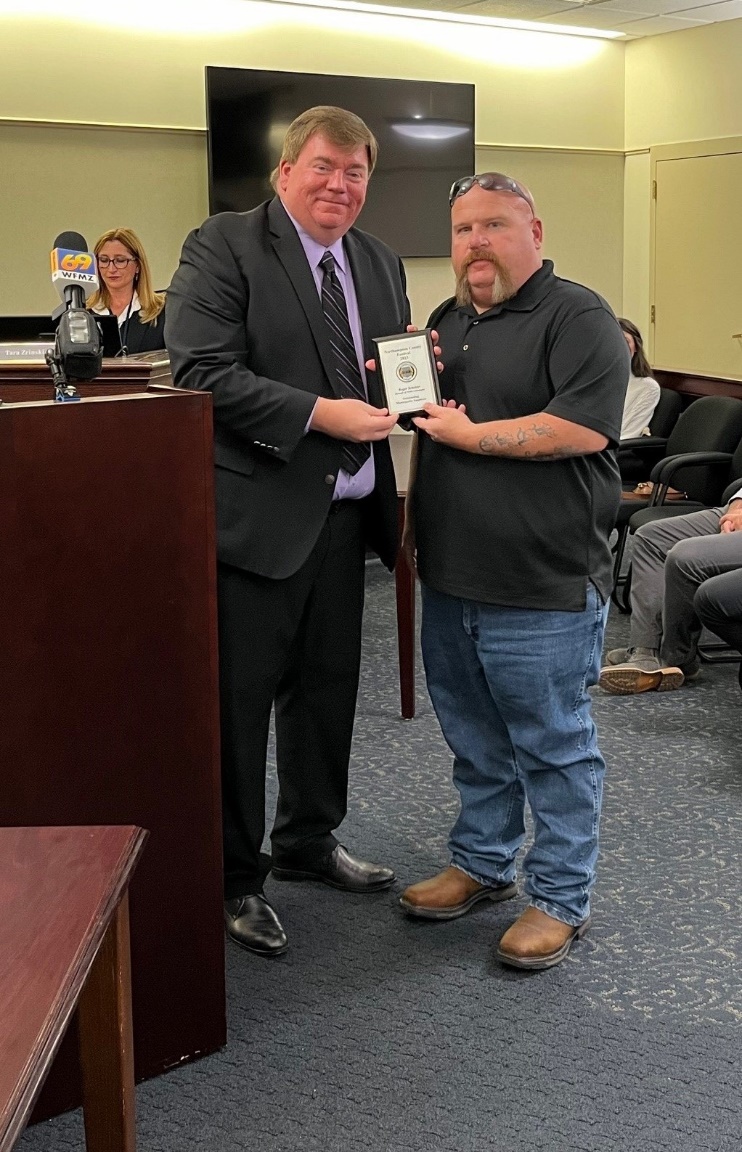 